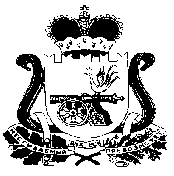 АДМИНИСТРАЦИИ  ГНЕЗДОВСКОГО СЕЛЬСКОГО ПОСЕЛЕНИЯСМОЛЕНСКОГО РАЙОНА СМОЛЕНСКОЙ ОБЛАСТИП О С Т А Н О В Л Е Н И Е От 01 декабря 2015г.                                                                                   №110  О внесении изменений в Постановление от 03.02.2012г. №9 «Об утверждении Реестра муниципальных услуг (функций) Гнездовского сельского поселения Смоленского района Смоленской области»          Рассмотрев Протест Прокуратуры Смоленского района  Смоленской области на постановление Администрации   Гнездовского сельского поселения Смоленского района Смоленской области №9 от 03.02.2012года об утверждении Реестра муниципальных услуг (функций) Гнездовского сельского поселения Смоленского района Смоленской области» по предоставлению муниципальной  услуги «Выдача разрешений на право организации розничной торговли», в соответствии с ч.1 ст.5 Федерального закона от 30.12.2006г.№271-ФЗ,  руководствуясь Уставом Гнездовского сельского поселения Смоленского района Смоленской областиАдминистрация Гнездовского сельского поселения Смоленского района Смоленской областиПОСТАНОВЛЯЕТ:1.  Внести изменения в Постановление №9 от 03.02.2012г. «Об утверждении Реестра муниципальных услуг (функций) Гнездовского сельского поселения Смоленского района Смоленской области»:-исключить из приложения «Реестр муниципальных услуг и функций, предоставляемых Гнездовским сельским поселением Смоленского района Смоленской области» пункт №19 « Выдача разрешений на право организации розничной торговли».2. Разместить  настоящее Постановление на официальном сайте Администрации  Гнездовского сельского поселения Смоленского района Смоленской области3.  Контроль исполнения настоящего Постановления оставляю за собой.Глава муниципального образованияГнездовского сельского поселенияСмоленского района Смоленской области                                 Е.С.Соловьева